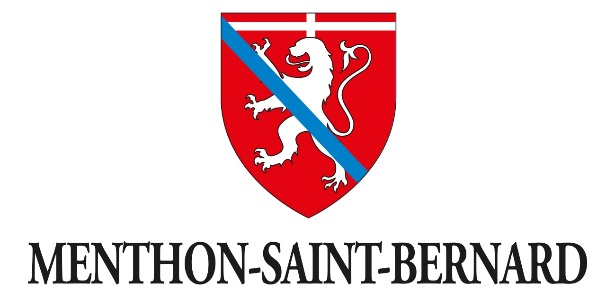 ObjetN° de délibérationDécisionLecture et approbation du PV du Conseil Municipal du 11 décembre 20232024-001-JANApprouvéeConstitution d’une servitude de passage pour passage de canalisations2024-002-JANApprouvéeApprobation de la convention  charte de gouvernance de l’infrastructure Tour du Lac2024-003-JANApprouvéeIndemnités de déplacement des agents2024-004-JANApprouvéeReprise de la compétence RLPI2024-005-JANApprouvéeFin de la mission de portage de l’EPF et rachat des biens2024-006-JAN